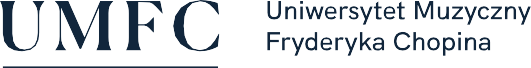 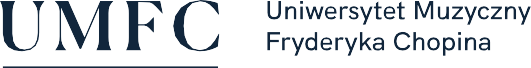 Sposoby realizacji i weryfikacji efektów uczenia się zostały dostosowane do sytuacji epidemicznej wewnętrznymi aktami prawnymi Uczelni.Instrument główny akordeonInstrument główny akordeonInstrument główny akordeonInstrument główny akordeonInstrument główny akordeonInstrument główny akordeonInstrument główny akordeonInstrument główny akordeonInstrument główny akordeonInstrument główny akordeonInstrument główny akordeonInstrument główny akordeonInstrument główny akordeonInstrument główny akordeonInstrument główny akordeonInstrument główny akordeonInstrument główny akordeonInstrument główny akordeonInstrument główny akordeonInstrument główny akordeonInstrument główny akordeonInstrument główny akordeonInstrument główny akordeonInstrument główny akordeonJednostka prowadząca przedmiot:Wydział Instrumentalno Pedagogiczny Filia W BiałymstokuJednostka prowadząca przedmiot:Wydział Instrumentalno Pedagogiczny Filia W BiałymstokuJednostka prowadząca przedmiot:Wydział Instrumentalno Pedagogiczny Filia W BiałymstokuJednostka prowadząca przedmiot:Wydział Instrumentalno Pedagogiczny Filia W BiałymstokuJednostka prowadząca przedmiot:Wydział Instrumentalno Pedagogiczny Filia W BiałymstokuJednostka prowadząca przedmiot:Wydział Instrumentalno Pedagogiczny Filia W BiałymstokuJednostka prowadząca przedmiot:Wydział Instrumentalno Pedagogiczny Filia W BiałymstokuJednostka prowadząca przedmiot:Wydział Instrumentalno Pedagogiczny Filia W BiałymstokuJednostka prowadząca przedmiot:Wydział Instrumentalno Pedagogiczny Filia W BiałymstokuJednostka prowadząca przedmiot:Wydział Instrumentalno Pedagogiczny Filia W BiałymstokuJednostka prowadząca przedmiot:Wydział Instrumentalno Pedagogiczny Filia W BiałymstokuJednostka prowadząca przedmiot:Wydział Instrumentalno Pedagogiczny Filia W BiałymstokuJednostka prowadząca przedmiot:Wydział Instrumentalno Pedagogiczny Filia W BiałymstokuJednostka prowadząca przedmiot:Wydział Instrumentalno Pedagogiczny Filia W BiałymstokuJednostka prowadząca przedmiot:Wydział Instrumentalno Pedagogiczny Filia W BiałymstokuJednostka prowadząca przedmiot:Wydział Instrumentalno Pedagogiczny Filia W BiałymstokuJednostka prowadząca przedmiot:Wydział Instrumentalno Pedagogiczny Filia W BiałymstokuJednostka prowadząca przedmiot:Wydział Instrumentalno Pedagogiczny Filia W BiałymstokuJednostka prowadząca przedmiot:Wydział Instrumentalno Pedagogiczny Filia W BiałymstokuJednostka prowadząca przedmiot:Wydział Instrumentalno Pedagogiczny Filia W BiałymstokuRok akademicki:2020/2021Rok akademicki:2020/2021Rok akademicki:2020/2021Rok akademicki:2020/2021Kierunek:InstrumentalistykaKierunek:InstrumentalistykaKierunek:InstrumentalistykaKierunek:InstrumentalistykaKierunek:InstrumentalistykaKierunek:InstrumentalistykaKierunek:InstrumentalistykaKierunek:InstrumentalistykaKierunek:InstrumentalistykaKierunek:InstrumentalistykaKierunek:InstrumentalistykaKierunek:InstrumentalistykaSpecjalność:Gra na akordeonieSpecjalność:Gra na akordeonieSpecjalność:Gra na akordeonieSpecjalność:Gra na akordeonieSpecjalność:Gra na akordeonieSpecjalność:Gra na akordeonieSpecjalność:Gra na akordeonieSpecjalność:Gra na akordeonieSpecjalność:Gra na akordeonieSpecjalność:Gra na akordeonieSpecjalność:Gra na akordeonieSpecjalność:Gra na akordeonieForma studiów: Stacjonarne II stForma studiów: Stacjonarne II stForma studiów: Stacjonarne II stForma studiów: Stacjonarne II stForma studiów: Stacjonarne II stForma studiów: Stacjonarne II stForma studiów: Stacjonarne II stForma studiów: Stacjonarne II stForma studiów: Stacjonarne II stProfil kształcenia:ogólnoakademicki  (A)Profil kształcenia:ogólnoakademicki  (A)Profil kształcenia:ogólnoakademicki  (A)Profil kształcenia:ogólnoakademicki  (A)Profil kształcenia:ogólnoakademicki  (A)Profil kształcenia:ogólnoakademicki  (A)Profil kształcenia:ogólnoakademicki  (A)Profil kształcenia:ogólnoakademicki  (A)Status przedmiotu: obowiązkowyStatus przedmiotu: obowiązkowyStatus przedmiotu: obowiązkowyStatus przedmiotu: obowiązkowyStatus przedmiotu: obowiązkowyStatus przedmiotu: obowiązkowyStatus przedmiotu: obowiązkowyForma zajęć: wykładForma zajęć: wykładForma zajęć: wykładForma zajęć: wykładForma zajęć: wykładForma zajęć: wykładForma zajęć: wykładJęzyk przedmiotu:polskiJęzyk przedmiotu:polskiJęzyk przedmiotu:polskiJęzyk przedmiotu:polskiJęzyk przedmiotu:polskiJęzyk przedmiotu:polskiJęzyk przedmiotu:polskiRok/semestr:R I-II s I-IVRok/semestr:R I-II s I-IVRok/semestr:R I-II s I-IVRok/semestr:R I-II s I-IVRok/semestr:R I-II s I-IVRok/semestr:R I-II s I-IVWymiar godzin:120Wymiar godzin:120Wymiar godzin:120Wymiar godzin:120Koordynator przedmiotuKoordynator przedmiotuKoordynator przedmiotuKoordynator przedmiotuKoordynator przedmiotuKierownik Katedry Pedagogiki InstrumentalnejKierownik Katedry Pedagogiki InstrumentalnejKierownik Katedry Pedagogiki InstrumentalnejKierownik Katedry Pedagogiki InstrumentalnejKierownik Katedry Pedagogiki InstrumentalnejKierownik Katedry Pedagogiki InstrumentalnejKierownik Katedry Pedagogiki InstrumentalnejKierownik Katedry Pedagogiki InstrumentalnejKierownik Katedry Pedagogiki InstrumentalnejKierownik Katedry Pedagogiki InstrumentalnejKierownik Katedry Pedagogiki InstrumentalnejKierownik Katedry Pedagogiki InstrumentalnejKierownik Katedry Pedagogiki InstrumentalnejKierownik Katedry Pedagogiki InstrumentalnejKierownik Katedry Pedagogiki InstrumentalnejKierownik Katedry Pedagogiki InstrumentalnejKierownik Katedry Pedagogiki InstrumentalnejKierownik Katedry Pedagogiki InstrumentalnejKierownik Katedry Pedagogiki InstrumentalnejProwadzący zajęciaProwadzący zajęciaProwadzący zajęciaProwadzący zajęciaProwadzący zajęciadr hab. Zbigniew Koźlik prof. UMFCdr hab. Zbigniew Koźlik prof. UMFCdr hab. Zbigniew Koźlik prof. UMFCdr hab. Zbigniew Koźlik prof. UMFCdr hab. Zbigniew Koźlik prof. UMFCdr hab. Zbigniew Koźlik prof. UMFCdr hab. Zbigniew Koźlik prof. UMFCdr hab. Zbigniew Koźlik prof. UMFCdr hab. Zbigniew Koźlik prof. UMFCdr hab. Zbigniew Koźlik prof. UMFCdr hab. Zbigniew Koźlik prof. UMFCdr hab. Zbigniew Koźlik prof. UMFCdr hab. Zbigniew Koźlik prof. UMFCdr hab. Zbigniew Koźlik prof. UMFCdr hab. Zbigniew Koźlik prof. UMFCdr hab. Zbigniew Koźlik prof. UMFCdr hab. Zbigniew Koźlik prof. UMFCdr hab. Zbigniew Koźlik prof. UMFCdr hab. Zbigniew Koźlik prof. UMFCCele przedmiotuCele przedmiotuCele przedmiotuCele przedmiotuCele przedmiotu1.doskonalenie techniki akordeonowej, wyobraźni, wrażliwości muzycznej2.pogłębianie znajomości literatury akordeonowej, stylów i form oraz zagadnień wykonawczych3.doskonalenie świadomej interpretacji dzieł4.przygotowanie do występów  publicznych solowych5.doskonalenie samodzielnej pracy nad utworem w aspekcie przyszłej pracy pedagogicznej1.doskonalenie techniki akordeonowej, wyobraźni, wrażliwości muzycznej2.pogłębianie znajomości literatury akordeonowej, stylów i form oraz zagadnień wykonawczych3.doskonalenie świadomej interpretacji dzieł4.przygotowanie do występów  publicznych solowych5.doskonalenie samodzielnej pracy nad utworem w aspekcie przyszłej pracy pedagogicznej1.doskonalenie techniki akordeonowej, wyobraźni, wrażliwości muzycznej2.pogłębianie znajomości literatury akordeonowej, stylów i form oraz zagadnień wykonawczych3.doskonalenie świadomej interpretacji dzieł4.przygotowanie do występów  publicznych solowych5.doskonalenie samodzielnej pracy nad utworem w aspekcie przyszłej pracy pedagogicznej1.doskonalenie techniki akordeonowej, wyobraźni, wrażliwości muzycznej2.pogłębianie znajomości literatury akordeonowej, stylów i form oraz zagadnień wykonawczych3.doskonalenie świadomej interpretacji dzieł4.przygotowanie do występów  publicznych solowych5.doskonalenie samodzielnej pracy nad utworem w aspekcie przyszłej pracy pedagogicznej1.doskonalenie techniki akordeonowej, wyobraźni, wrażliwości muzycznej2.pogłębianie znajomości literatury akordeonowej, stylów i form oraz zagadnień wykonawczych3.doskonalenie świadomej interpretacji dzieł4.przygotowanie do występów  publicznych solowych5.doskonalenie samodzielnej pracy nad utworem w aspekcie przyszłej pracy pedagogicznej1.doskonalenie techniki akordeonowej, wyobraźni, wrażliwości muzycznej2.pogłębianie znajomości literatury akordeonowej, stylów i form oraz zagadnień wykonawczych3.doskonalenie świadomej interpretacji dzieł4.przygotowanie do występów  publicznych solowych5.doskonalenie samodzielnej pracy nad utworem w aspekcie przyszłej pracy pedagogicznej1.doskonalenie techniki akordeonowej, wyobraźni, wrażliwości muzycznej2.pogłębianie znajomości literatury akordeonowej, stylów i form oraz zagadnień wykonawczych3.doskonalenie świadomej interpretacji dzieł4.przygotowanie do występów  publicznych solowych5.doskonalenie samodzielnej pracy nad utworem w aspekcie przyszłej pracy pedagogicznej1.doskonalenie techniki akordeonowej, wyobraźni, wrażliwości muzycznej2.pogłębianie znajomości literatury akordeonowej, stylów i form oraz zagadnień wykonawczych3.doskonalenie świadomej interpretacji dzieł4.przygotowanie do występów  publicznych solowych5.doskonalenie samodzielnej pracy nad utworem w aspekcie przyszłej pracy pedagogicznej1.doskonalenie techniki akordeonowej, wyobraźni, wrażliwości muzycznej2.pogłębianie znajomości literatury akordeonowej, stylów i form oraz zagadnień wykonawczych3.doskonalenie świadomej interpretacji dzieł4.przygotowanie do występów  publicznych solowych5.doskonalenie samodzielnej pracy nad utworem w aspekcie przyszłej pracy pedagogicznej1.doskonalenie techniki akordeonowej, wyobraźni, wrażliwości muzycznej2.pogłębianie znajomości literatury akordeonowej, stylów i form oraz zagadnień wykonawczych3.doskonalenie świadomej interpretacji dzieł4.przygotowanie do występów  publicznych solowych5.doskonalenie samodzielnej pracy nad utworem w aspekcie przyszłej pracy pedagogicznej1.doskonalenie techniki akordeonowej, wyobraźni, wrażliwości muzycznej2.pogłębianie znajomości literatury akordeonowej, stylów i form oraz zagadnień wykonawczych3.doskonalenie świadomej interpretacji dzieł4.przygotowanie do występów  publicznych solowych5.doskonalenie samodzielnej pracy nad utworem w aspekcie przyszłej pracy pedagogicznej1.doskonalenie techniki akordeonowej, wyobraźni, wrażliwości muzycznej2.pogłębianie znajomości literatury akordeonowej, stylów i form oraz zagadnień wykonawczych3.doskonalenie świadomej interpretacji dzieł4.przygotowanie do występów  publicznych solowych5.doskonalenie samodzielnej pracy nad utworem w aspekcie przyszłej pracy pedagogicznej1.doskonalenie techniki akordeonowej, wyobraźni, wrażliwości muzycznej2.pogłębianie znajomości literatury akordeonowej, stylów i form oraz zagadnień wykonawczych3.doskonalenie świadomej interpretacji dzieł4.przygotowanie do występów  publicznych solowych5.doskonalenie samodzielnej pracy nad utworem w aspekcie przyszłej pracy pedagogicznej1.doskonalenie techniki akordeonowej, wyobraźni, wrażliwości muzycznej2.pogłębianie znajomości literatury akordeonowej, stylów i form oraz zagadnień wykonawczych3.doskonalenie świadomej interpretacji dzieł4.przygotowanie do występów  publicznych solowych5.doskonalenie samodzielnej pracy nad utworem w aspekcie przyszłej pracy pedagogicznej1.doskonalenie techniki akordeonowej, wyobraźni, wrażliwości muzycznej2.pogłębianie znajomości literatury akordeonowej, stylów i form oraz zagadnień wykonawczych3.doskonalenie świadomej interpretacji dzieł4.przygotowanie do występów  publicznych solowych5.doskonalenie samodzielnej pracy nad utworem w aspekcie przyszłej pracy pedagogicznej1.doskonalenie techniki akordeonowej, wyobraźni, wrażliwości muzycznej2.pogłębianie znajomości literatury akordeonowej, stylów i form oraz zagadnień wykonawczych3.doskonalenie świadomej interpretacji dzieł4.przygotowanie do występów  publicznych solowych5.doskonalenie samodzielnej pracy nad utworem w aspekcie przyszłej pracy pedagogicznej1.doskonalenie techniki akordeonowej, wyobraźni, wrażliwości muzycznej2.pogłębianie znajomości literatury akordeonowej, stylów i form oraz zagadnień wykonawczych3.doskonalenie świadomej interpretacji dzieł4.przygotowanie do występów  publicznych solowych5.doskonalenie samodzielnej pracy nad utworem w aspekcie przyszłej pracy pedagogicznej1.doskonalenie techniki akordeonowej, wyobraźni, wrażliwości muzycznej2.pogłębianie znajomości literatury akordeonowej, stylów i form oraz zagadnień wykonawczych3.doskonalenie świadomej interpretacji dzieł4.przygotowanie do występów  publicznych solowych5.doskonalenie samodzielnej pracy nad utworem w aspekcie przyszłej pracy pedagogicznej1.doskonalenie techniki akordeonowej, wyobraźni, wrażliwości muzycznej2.pogłębianie znajomości literatury akordeonowej, stylów i form oraz zagadnień wykonawczych3.doskonalenie świadomej interpretacji dzieł4.przygotowanie do występów  publicznych solowych5.doskonalenie samodzielnej pracy nad utworem w aspekcie przyszłej pracy pedagogicznejWymagania wstępneWymagania wstępneWymagania wstępneWymagania wstępneWymagania wstępneDyplom ukończenia st. I st, zdany wstępny egzamin konkursowyDyplom ukończenia st. I st, zdany wstępny egzamin konkursowyDyplom ukończenia st. I st, zdany wstępny egzamin konkursowyDyplom ukończenia st. I st, zdany wstępny egzamin konkursowyDyplom ukończenia st. I st, zdany wstępny egzamin konkursowyDyplom ukończenia st. I st, zdany wstępny egzamin konkursowyDyplom ukończenia st. I st, zdany wstępny egzamin konkursowyDyplom ukończenia st. I st, zdany wstępny egzamin konkursowyDyplom ukończenia st. I st, zdany wstępny egzamin konkursowyDyplom ukończenia st. I st, zdany wstępny egzamin konkursowyDyplom ukończenia st. I st, zdany wstępny egzamin konkursowyDyplom ukończenia st. I st, zdany wstępny egzamin konkursowyDyplom ukończenia st. I st, zdany wstępny egzamin konkursowyDyplom ukończenia st. I st, zdany wstępny egzamin konkursowyDyplom ukończenia st. I st, zdany wstępny egzamin konkursowyDyplom ukończenia st. I st, zdany wstępny egzamin konkursowyDyplom ukończenia st. I st, zdany wstępny egzamin konkursowyDyplom ukończenia st. I st, zdany wstępny egzamin konkursowyDyplom ukończenia st. I st, zdany wstępny egzamin konkursowyKategorie efektówKategorie efektówNumer efektuNumer efektuNumer efektuEFEKTY UCZENIA SIĘ DLA PRZEDMIOTUEFEKTY UCZENIA SIĘ DLA PRZEDMIOTUEFEKTY UCZENIA SIĘ DLA PRZEDMIOTUEFEKTY UCZENIA SIĘ DLA PRZEDMIOTUEFEKTY UCZENIA SIĘ DLA PRZEDMIOTUEFEKTY UCZENIA SIĘ DLA PRZEDMIOTUEFEKTY UCZENIA SIĘ DLA PRZEDMIOTUEFEKTY UCZENIA SIĘ DLA PRZEDMIOTUEFEKTY UCZENIA SIĘ DLA PRZEDMIOTUEFEKTY UCZENIA SIĘ DLA PRZEDMIOTUEFEKTY UCZENIA SIĘ DLA PRZEDMIOTUEFEKTY UCZENIA SIĘ DLA PRZEDMIOTUEFEKTY UCZENIA SIĘ DLA PRZEDMIOTUEFEKTY UCZENIA SIĘ DLA PRZEDMIOTUEFEKTY UCZENIA SIĘ DLA PRZEDMIOTUEFEKTY UCZENIA SIĘ DLA PRZEDMIOTUEFEKTY UCZENIA SIĘ DLA PRZEDMIOTUNumer efektu kier./spec. Numer efektu kier./spec. WiedzaWiedza111Posiada gruntowną znajomość repertuaru akordeonowegoPosiada gruntowną znajomość repertuaru akordeonowegoPosiada gruntowną znajomość repertuaru akordeonowegoPosiada gruntowną znajomość repertuaru akordeonowegoPosiada gruntowną znajomość repertuaru akordeonowegoPosiada gruntowną znajomość repertuaru akordeonowegoPosiada gruntowną znajomość repertuaru akordeonowegoPosiada gruntowną znajomość repertuaru akordeonowegoPosiada gruntowną znajomość repertuaru akordeonowegoPosiada gruntowną znajomość repertuaru akordeonowegoPosiada gruntowną znajomość repertuaru akordeonowegoPosiada gruntowną znajomość repertuaru akordeonowegoPosiada gruntowną znajomość repertuaru akordeonowegoPosiada gruntowną znajomość repertuaru akordeonowegoPosiada gruntowną znajomość repertuaru akordeonowegoPosiada gruntowną znajomość repertuaru akordeonowegoPosiada gruntowną znajomość repertuaru akordeonowegoA2_WO1A2_WO1WiedzaWiedza222Posiada warsztat techniczny pozwalający na profesjonalną prezentację muzyczną, świadomie rozwiązuje problemu w pracy nad utworemPosiada warsztat techniczny pozwalający na profesjonalną prezentację muzyczną, świadomie rozwiązuje problemu w pracy nad utworemPosiada warsztat techniczny pozwalający na profesjonalną prezentację muzyczną, świadomie rozwiązuje problemu w pracy nad utworemPosiada warsztat techniczny pozwalający na profesjonalną prezentację muzyczną, świadomie rozwiązuje problemu w pracy nad utworemPosiada warsztat techniczny pozwalający na profesjonalną prezentację muzyczną, świadomie rozwiązuje problemu w pracy nad utworemPosiada warsztat techniczny pozwalający na profesjonalną prezentację muzyczną, świadomie rozwiązuje problemu w pracy nad utworemPosiada warsztat techniczny pozwalający na profesjonalną prezentację muzyczną, świadomie rozwiązuje problemu w pracy nad utworemPosiada warsztat techniczny pozwalający na profesjonalną prezentację muzyczną, świadomie rozwiązuje problemu w pracy nad utworemPosiada warsztat techniczny pozwalający na profesjonalną prezentację muzyczną, świadomie rozwiązuje problemu w pracy nad utworemPosiada warsztat techniczny pozwalający na profesjonalną prezentację muzyczną, świadomie rozwiązuje problemu w pracy nad utworemPosiada warsztat techniczny pozwalający na profesjonalną prezentację muzyczną, świadomie rozwiązuje problemu w pracy nad utworemPosiada warsztat techniczny pozwalający na profesjonalną prezentację muzyczną, świadomie rozwiązuje problemu w pracy nad utworemPosiada warsztat techniczny pozwalający na profesjonalną prezentację muzyczną, świadomie rozwiązuje problemu w pracy nad utworemPosiada warsztat techniczny pozwalający na profesjonalną prezentację muzyczną, świadomie rozwiązuje problemu w pracy nad utworemPosiada warsztat techniczny pozwalający na profesjonalną prezentację muzyczną, świadomie rozwiązuje problemu w pracy nad utworemPosiada warsztat techniczny pozwalający na profesjonalną prezentację muzyczną, świadomie rozwiązuje problemu w pracy nad utworemPosiada warsztat techniczny pozwalający na profesjonalną prezentację muzyczną, świadomie rozwiązuje problemu w pracy nad utworemS2_WO7S2_WO7UmiejętnościUmiejętności333Wykazuje wysoki stopień zaawansowania doskonalenia warsztatu i wyrażania własnych koncepcji artystycznychWykazuje wysoki stopień zaawansowania doskonalenia warsztatu i wyrażania własnych koncepcji artystycznychWykazuje wysoki stopień zaawansowania doskonalenia warsztatu i wyrażania własnych koncepcji artystycznychWykazuje wysoki stopień zaawansowania doskonalenia warsztatu i wyrażania własnych koncepcji artystycznychWykazuje wysoki stopień zaawansowania doskonalenia warsztatu i wyrażania własnych koncepcji artystycznychWykazuje wysoki stopień zaawansowania doskonalenia warsztatu i wyrażania własnych koncepcji artystycznychWykazuje wysoki stopień zaawansowania doskonalenia warsztatu i wyrażania własnych koncepcji artystycznychWykazuje wysoki stopień zaawansowania doskonalenia warsztatu i wyrażania własnych koncepcji artystycznychWykazuje wysoki stopień zaawansowania doskonalenia warsztatu i wyrażania własnych koncepcji artystycznychWykazuje wysoki stopień zaawansowania doskonalenia warsztatu i wyrażania własnych koncepcji artystycznychWykazuje wysoki stopień zaawansowania doskonalenia warsztatu i wyrażania własnych koncepcji artystycznychWykazuje wysoki stopień zaawansowania doskonalenia warsztatu i wyrażania własnych koncepcji artystycznychWykazuje wysoki stopień zaawansowania doskonalenia warsztatu i wyrażania własnych koncepcji artystycznychWykazuje wysoki stopień zaawansowania doskonalenia warsztatu i wyrażania własnych koncepcji artystycznychWykazuje wysoki stopień zaawansowania doskonalenia warsztatu i wyrażania własnych koncepcji artystycznychWykazuje wysoki stopień zaawansowania doskonalenia warsztatu i wyrażania własnych koncepcji artystycznychWykazuje wysoki stopień zaawansowania doskonalenia warsztatu i wyrażania własnych koncepcji artystycznychS2_UO8S2_UO8UmiejętnościUmiejętnościKompetencje społeczneKompetencje społeczne444Jest kompetentnym i samodzielnym artystąJest kompetentnym i samodzielnym artystąJest kompetentnym i samodzielnym artystąJest kompetentnym i samodzielnym artystąJest kompetentnym i samodzielnym artystąJest kompetentnym i samodzielnym artystąJest kompetentnym i samodzielnym artystąJest kompetentnym i samodzielnym artystąJest kompetentnym i samodzielnym artystąJest kompetentnym i samodzielnym artystąJest kompetentnym i samodzielnym artystąJest kompetentnym i samodzielnym artystąJest kompetentnym i samodzielnym artystąJest kompetentnym i samodzielnym artystąJest kompetentnym i samodzielnym artystąJest kompetentnym i samodzielnym artystąJest kompetentnym i samodzielnym artystąS2_KO1S2_KO1Kompetencje społeczneKompetencje społeczne555Jest gotów do podjęcia działań artystycznych, pedagogicznych i naukowychJest gotów do podjęcia działań artystycznych, pedagogicznych i naukowychJest gotów do podjęcia działań artystycznych, pedagogicznych i naukowychJest gotów do podjęcia działań artystycznych, pedagogicznych i naukowychJest gotów do podjęcia działań artystycznych, pedagogicznych i naukowychJest gotów do podjęcia działań artystycznych, pedagogicznych i naukowychJest gotów do podjęcia działań artystycznych, pedagogicznych i naukowychJest gotów do podjęcia działań artystycznych, pedagogicznych i naukowychJest gotów do podjęcia działań artystycznych, pedagogicznych i naukowychJest gotów do podjęcia działań artystycznych, pedagogicznych i naukowychJest gotów do podjęcia działań artystycznych, pedagogicznych i naukowychJest gotów do podjęcia działań artystycznych, pedagogicznych i naukowychJest gotów do podjęcia działań artystycznych, pedagogicznych i naukowychJest gotów do podjęcia działań artystycznych, pedagogicznych i naukowychJest gotów do podjęcia działań artystycznych, pedagogicznych i naukowychJest gotów do podjęcia działań artystycznych, pedagogicznych i naukowychJest gotów do podjęcia działań artystycznych, pedagogicznych i naukowychS2_KO7S2_KO7TREŚCI PROGRAMOWE PRZEDMIOTUTREŚCI PROGRAMOWE PRZEDMIOTUTREŚCI PROGRAMOWE PRZEDMIOTUTREŚCI PROGRAMOWE PRZEDMIOTUTREŚCI PROGRAMOWE PRZEDMIOTUTREŚCI PROGRAMOWE PRZEDMIOTUTREŚCI PROGRAMOWE PRZEDMIOTUTREŚCI PROGRAMOWE PRZEDMIOTUTREŚCI PROGRAMOWE PRZEDMIOTUTREŚCI PROGRAMOWE PRZEDMIOTUTREŚCI PROGRAMOWE PRZEDMIOTUTREŚCI PROGRAMOWE PRZEDMIOTUTREŚCI PROGRAMOWE PRZEDMIOTUTREŚCI PROGRAMOWE PRZEDMIOTUTREŚCI PROGRAMOWE PRZEDMIOTUTREŚCI PROGRAMOWE PRZEDMIOTUTREŚCI PROGRAMOWE PRZEDMIOTUTREŚCI PROGRAMOWE PRZEDMIOTUTREŚCI PROGRAMOWE PRZEDMIOTUTREŚCI PROGRAMOWE PRZEDMIOTUTREŚCI PROGRAMOWE PRZEDMIOTUTREŚCI PROGRAMOWE PRZEDMIOTULiczba godzinLiczba godzin1.doskonalenie wykonawstwa, pamięci, wyobraźni i wrażliwości2. poznawanie repertuaru koncertowego oraz doskonalenie umiejętności pracy samodzielnej3. utrwalanie praktycznych umiejętności w działalności estradowej4.nabywanie praktyki estradowej5. kształtowanie umiejętności niezbędnych w przyszłej pracy pedagogicznej1.doskonalenie wykonawstwa, pamięci, wyobraźni i wrażliwości2. poznawanie repertuaru koncertowego oraz doskonalenie umiejętności pracy samodzielnej3. utrwalanie praktycznych umiejętności w działalności estradowej4.nabywanie praktyki estradowej5. kształtowanie umiejętności niezbędnych w przyszłej pracy pedagogicznej1.doskonalenie wykonawstwa, pamięci, wyobraźni i wrażliwości2. poznawanie repertuaru koncertowego oraz doskonalenie umiejętności pracy samodzielnej3. utrwalanie praktycznych umiejętności w działalności estradowej4.nabywanie praktyki estradowej5. kształtowanie umiejętności niezbędnych w przyszłej pracy pedagogicznej1.doskonalenie wykonawstwa, pamięci, wyobraźni i wrażliwości2. poznawanie repertuaru koncertowego oraz doskonalenie umiejętności pracy samodzielnej3. utrwalanie praktycznych umiejętności w działalności estradowej4.nabywanie praktyki estradowej5. kształtowanie umiejętności niezbędnych w przyszłej pracy pedagogicznej1.doskonalenie wykonawstwa, pamięci, wyobraźni i wrażliwości2. poznawanie repertuaru koncertowego oraz doskonalenie umiejętności pracy samodzielnej3. utrwalanie praktycznych umiejętności w działalności estradowej4.nabywanie praktyki estradowej5. kształtowanie umiejętności niezbędnych w przyszłej pracy pedagogicznej1.doskonalenie wykonawstwa, pamięci, wyobraźni i wrażliwości2. poznawanie repertuaru koncertowego oraz doskonalenie umiejętności pracy samodzielnej3. utrwalanie praktycznych umiejętności w działalności estradowej4.nabywanie praktyki estradowej5. kształtowanie umiejętności niezbędnych w przyszłej pracy pedagogicznej1.doskonalenie wykonawstwa, pamięci, wyobraźni i wrażliwości2. poznawanie repertuaru koncertowego oraz doskonalenie umiejętności pracy samodzielnej3. utrwalanie praktycznych umiejętności w działalności estradowej4.nabywanie praktyki estradowej5. kształtowanie umiejętności niezbędnych w przyszłej pracy pedagogicznej1.doskonalenie wykonawstwa, pamięci, wyobraźni i wrażliwości2. poznawanie repertuaru koncertowego oraz doskonalenie umiejętności pracy samodzielnej3. utrwalanie praktycznych umiejętności w działalności estradowej4.nabywanie praktyki estradowej5. kształtowanie umiejętności niezbędnych w przyszłej pracy pedagogicznej1.doskonalenie wykonawstwa, pamięci, wyobraźni i wrażliwości2. poznawanie repertuaru koncertowego oraz doskonalenie umiejętności pracy samodzielnej3. utrwalanie praktycznych umiejętności w działalności estradowej4.nabywanie praktyki estradowej5. kształtowanie umiejętności niezbędnych w przyszłej pracy pedagogicznej1.doskonalenie wykonawstwa, pamięci, wyobraźni i wrażliwości2. poznawanie repertuaru koncertowego oraz doskonalenie umiejętności pracy samodzielnej3. utrwalanie praktycznych umiejętności w działalności estradowej4.nabywanie praktyki estradowej5. kształtowanie umiejętności niezbędnych w przyszłej pracy pedagogicznej1.doskonalenie wykonawstwa, pamięci, wyobraźni i wrażliwości2. poznawanie repertuaru koncertowego oraz doskonalenie umiejętności pracy samodzielnej3. utrwalanie praktycznych umiejętności w działalności estradowej4.nabywanie praktyki estradowej5. kształtowanie umiejętności niezbędnych w przyszłej pracy pedagogicznej1.doskonalenie wykonawstwa, pamięci, wyobraźni i wrażliwości2. poznawanie repertuaru koncertowego oraz doskonalenie umiejętności pracy samodzielnej3. utrwalanie praktycznych umiejętności w działalności estradowej4.nabywanie praktyki estradowej5. kształtowanie umiejętności niezbędnych w przyszłej pracy pedagogicznej1.doskonalenie wykonawstwa, pamięci, wyobraźni i wrażliwości2. poznawanie repertuaru koncertowego oraz doskonalenie umiejętności pracy samodzielnej3. utrwalanie praktycznych umiejętności w działalności estradowej4.nabywanie praktyki estradowej5. kształtowanie umiejętności niezbędnych w przyszłej pracy pedagogicznej1.doskonalenie wykonawstwa, pamięci, wyobraźni i wrażliwości2. poznawanie repertuaru koncertowego oraz doskonalenie umiejętności pracy samodzielnej3. utrwalanie praktycznych umiejętności w działalności estradowej4.nabywanie praktyki estradowej5. kształtowanie umiejętności niezbędnych w przyszłej pracy pedagogicznej1.doskonalenie wykonawstwa, pamięci, wyobraźni i wrażliwości2. poznawanie repertuaru koncertowego oraz doskonalenie umiejętności pracy samodzielnej3. utrwalanie praktycznych umiejętności w działalności estradowej4.nabywanie praktyki estradowej5. kształtowanie umiejętności niezbędnych w przyszłej pracy pedagogicznej1.doskonalenie wykonawstwa, pamięci, wyobraźni i wrażliwości2. poznawanie repertuaru koncertowego oraz doskonalenie umiejętności pracy samodzielnej3. utrwalanie praktycznych umiejętności w działalności estradowej4.nabywanie praktyki estradowej5. kształtowanie umiejętności niezbędnych w przyszłej pracy pedagogicznej1.doskonalenie wykonawstwa, pamięci, wyobraźni i wrażliwości2. poznawanie repertuaru koncertowego oraz doskonalenie umiejętności pracy samodzielnej3. utrwalanie praktycznych umiejętności w działalności estradowej4.nabywanie praktyki estradowej5. kształtowanie umiejętności niezbędnych w przyszłej pracy pedagogicznej1.doskonalenie wykonawstwa, pamięci, wyobraźni i wrażliwości2. poznawanie repertuaru koncertowego oraz doskonalenie umiejętności pracy samodzielnej3. utrwalanie praktycznych umiejętności w działalności estradowej4.nabywanie praktyki estradowej5. kształtowanie umiejętności niezbędnych w przyszłej pracy pedagogicznej1.doskonalenie wykonawstwa, pamięci, wyobraźni i wrażliwości2. poznawanie repertuaru koncertowego oraz doskonalenie umiejętności pracy samodzielnej3. utrwalanie praktycznych umiejętności w działalności estradowej4.nabywanie praktyki estradowej5. kształtowanie umiejętności niezbędnych w przyszłej pracy pedagogicznej1.doskonalenie wykonawstwa, pamięci, wyobraźni i wrażliwości2. poznawanie repertuaru koncertowego oraz doskonalenie umiejętności pracy samodzielnej3. utrwalanie praktycznych umiejętności w działalności estradowej4.nabywanie praktyki estradowej5. kształtowanie umiejętności niezbędnych w przyszłej pracy pedagogicznej1.doskonalenie wykonawstwa, pamięci, wyobraźni i wrażliwości2. poznawanie repertuaru koncertowego oraz doskonalenie umiejętności pracy samodzielnej3. utrwalanie praktycznych umiejętności w działalności estradowej4.nabywanie praktyki estradowej5. kształtowanie umiejętności niezbędnych w przyszłej pracy pedagogicznej1.doskonalenie wykonawstwa, pamięci, wyobraźni i wrażliwości2. poznawanie repertuaru koncertowego oraz doskonalenie umiejętności pracy samodzielnej3. utrwalanie praktycznych umiejętności w działalności estradowej4.nabywanie praktyki estradowej5. kształtowanie umiejętności niezbędnych w przyszłej pracy pedagogicznej120120Metody kształceniaMetody kształceniaMetody kształceniaMetody kształceniaWykład problemowy, praca z tekstem, dyskusja, praca indywidualna, prezentacja nagrań, prezentacja własna,  audycja, koncert, konkursWykład problemowy, praca z tekstem, dyskusja, praca indywidualna, prezentacja nagrań, prezentacja własna,  audycja, koncert, konkursWykład problemowy, praca z tekstem, dyskusja, praca indywidualna, prezentacja nagrań, prezentacja własna,  audycja, koncert, konkursWykład problemowy, praca z tekstem, dyskusja, praca indywidualna, prezentacja nagrań, prezentacja własna,  audycja, koncert, konkursWykład problemowy, praca z tekstem, dyskusja, praca indywidualna, prezentacja nagrań, prezentacja własna,  audycja, koncert, konkursWykład problemowy, praca z tekstem, dyskusja, praca indywidualna, prezentacja nagrań, prezentacja własna,  audycja, koncert, konkursWykład problemowy, praca z tekstem, dyskusja, praca indywidualna, prezentacja nagrań, prezentacja własna,  audycja, koncert, konkursWykład problemowy, praca z tekstem, dyskusja, praca indywidualna, prezentacja nagrań, prezentacja własna,  audycja, koncert, konkursWykład problemowy, praca z tekstem, dyskusja, praca indywidualna, prezentacja nagrań, prezentacja własna,  audycja, koncert, konkursWykład problemowy, praca z tekstem, dyskusja, praca indywidualna, prezentacja nagrań, prezentacja własna,  audycja, koncert, konkursWykład problemowy, praca z tekstem, dyskusja, praca indywidualna, prezentacja nagrań, prezentacja własna,  audycja, koncert, konkursWykład problemowy, praca z tekstem, dyskusja, praca indywidualna, prezentacja nagrań, prezentacja własna,  audycja, koncert, konkursWykład problemowy, praca z tekstem, dyskusja, praca indywidualna, prezentacja nagrań, prezentacja własna,  audycja, koncert, konkursWykład problemowy, praca z tekstem, dyskusja, praca indywidualna, prezentacja nagrań, prezentacja własna,  audycja, koncert, konkursWykład problemowy, praca z tekstem, dyskusja, praca indywidualna, prezentacja nagrań, prezentacja własna,  audycja, koncert, konkursWykład problemowy, praca z tekstem, dyskusja, praca indywidualna, prezentacja nagrań, prezentacja własna,  audycja, koncert, konkursWykład problemowy, praca z tekstem, dyskusja, praca indywidualna, prezentacja nagrań, prezentacja własna,  audycja, koncert, konkursWykład problemowy, praca z tekstem, dyskusja, praca indywidualna, prezentacja nagrań, prezentacja własna,  audycja, koncert, konkursWykład problemowy, praca z tekstem, dyskusja, praca indywidualna, prezentacja nagrań, prezentacja własna,  audycja, koncert, konkursWykład problemowy, praca z tekstem, dyskusja, praca indywidualna, prezentacja nagrań, prezentacja własna,  audycja, koncert, konkursMetody weryfikacji efektów uczenia sięMetody weryfikacji efektów uczenia sięMetody weryfikacji efektów uczenia sięMetody weryfikacji efektów uczenia sięMetodaMetodaMetodaMetodaMetodaMetodaMetodaMetodaMetodaNumer efektu uczeniaNumer efektu uczeniaNumer efektu uczeniaNumer efektu uczeniaNumer efektu uczeniaNumer efektu uczeniaNumer efektu uczeniaNumer efektu uczeniaNumer efektu uczeniaNumer efektu uczeniaNumer efektu uczeniaMetody weryfikacji efektów uczenia sięMetody weryfikacji efektów uczenia sięMetody weryfikacji efektów uczenia sięMetody weryfikacji efektów uczenia sięzaliczeniezaliczeniezaliczeniezaliczeniezaliczeniezaliczeniezaliczeniezaliczeniezaliczenie1,2,3,4,5,61,2,3,4,5,61,2,3,4,5,61,2,3,4,5,61,2,3,4,5,61,2,3,4,5,61,2,3,4,5,61,2,3,4,5,61,2,3,4,5,61,2,3,4,5,61,2,3,4,5,6Metody weryfikacji efektów uczenia sięMetody weryfikacji efektów uczenia sięMetody weryfikacji efektów uczenia sięMetody weryfikacji efektów uczenia sięegzaminegzaminegzaminegzaminegzaminegzaminegzaminegzaminegzamin2,3,4,62,3,4,62,3,4,62,3,4,62,3,4,62,3,4,62,3,4,62,3,4,62,3,4,62,3,4,62,3,4,6KORELACJA EFEKTÓW UCZENIA SIĘ Z TREŚCIAMI PROGRAMOWYMI, METODAMI KSZTAŁCENIA I WERYFIKACJIKORELACJA EFEKTÓW UCZENIA SIĘ Z TREŚCIAMI PROGRAMOWYMI, METODAMI KSZTAŁCENIA I WERYFIKACJIKORELACJA EFEKTÓW UCZENIA SIĘ Z TREŚCIAMI PROGRAMOWYMI, METODAMI KSZTAŁCENIA I WERYFIKACJIKORELACJA EFEKTÓW UCZENIA SIĘ Z TREŚCIAMI PROGRAMOWYMI, METODAMI KSZTAŁCENIA I WERYFIKACJIKORELACJA EFEKTÓW UCZENIA SIĘ Z TREŚCIAMI PROGRAMOWYMI, METODAMI KSZTAŁCENIA I WERYFIKACJIKORELACJA EFEKTÓW UCZENIA SIĘ Z TREŚCIAMI PROGRAMOWYMI, METODAMI KSZTAŁCENIA I WERYFIKACJIKORELACJA EFEKTÓW UCZENIA SIĘ Z TREŚCIAMI PROGRAMOWYMI, METODAMI KSZTAŁCENIA I WERYFIKACJIKORELACJA EFEKTÓW UCZENIA SIĘ Z TREŚCIAMI PROGRAMOWYMI, METODAMI KSZTAŁCENIA I WERYFIKACJIKORELACJA EFEKTÓW UCZENIA SIĘ Z TREŚCIAMI PROGRAMOWYMI, METODAMI KSZTAŁCENIA I WERYFIKACJIKORELACJA EFEKTÓW UCZENIA SIĘ Z TREŚCIAMI PROGRAMOWYMI, METODAMI KSZTAŁCENIA I WERYFIKACJIKORELACJA EFEKTÓW UCZENIA SIĘ Z TREŚCIAMI PROGRAMOWYMI, METODAMI KSZTAŁCENIA I WERYFIKACJIKORELACJA EFEKTÓW UCZENIA SIĘ Z TREŚCIAMI PROGRAMOWYMI, METODAMI KSZTAŁCENIA I WERYFIKACJIKORELACJA EFEKTÓW UCZENIA SIĘ Z TREŚCIAMI PROGRAMOWYMI, METODAMI KSZTAŁCENIA I WERYFIKACJIKORELACJA EFEKTÓW UCZENIA SIĘ Z TREŚCIAMI PROGRAMOWYMI, METODAMI KSZTAŁCENIA I WERYFIKACJIKORELACJA EFEKTÓW UCZENIA SIĘ Z TREŚCIAMI PROGRAMOWYMI, METODAMI KSZTAŁCENIA I WERYFIKACJIKORELACJA EFEKTÓW UCZENIA SIĘ Z TREŚCIAMI PROGRAMOWYMI, METODAMI KSZTAŁCENIA I WERYFIKACJIKORELACJA EFEKTÓW UCZENIA SIĘ Z TREŚCIAMI PROGRAMOWYMI, METODAMI KSZTAŁCENIA I WERYFIKACJIKORELACJA EFEKTÓW UCZENIA SIĘ Z TREŚCIAMI PROGRAMOWYMI, METODAMI KSZTAŁCENIA I WERYFIKACJIKORELACJA EFEKTÓW UCZENIA SIĘ Z TREŚCIAMI PROGRAMOWYMI, METODAMI KSZTAŁCENIA I WERYFIKACJIKORELACJA EFEKTÓW UCZENIA SIĘ Z TREŚCIAMI PROGRAMOWYMI, METODAMI KSZTAŁCENIA I WERYFIKACJIKORELACJA EFEKTÓW UCZENIA SIĘ Z TREŚCIAMI PROGRAMOWYMI, METODAMI KSZTAŁCENIA I WERYFIKACJIKORELACJA EFEKTÓW UCZENIA SIĘ Z TREŚCIAMI PROGRAMOWYMI, METODAMI KSZTAŁCENIA I WERYFIKACJIKORELACJA EFEKTÓW UCZENIA SIĘ Z TREŚCIAMI PROGRAMOWYMI, METODAMI KSZTAŁCENIA I WERYFIKACJIKORELACJA EFEKTÓW UCZENIA SIĘ Z TREŚCIAMI PROGRAMOWYMI, METODAMI KSZTAŁCENIA I WERYFIKACJINumer efektu uczenia sięNumer efektu uczenia sięNumer efektu uczenia sięNumer efektu uczenia sięNumer efektu uczenia sięNumer efektu uczenia sięTreści kształceniaTreści kształceniaTreści kształceniaTreści kształceniaTreści kształceniaTreści kształceniaMetody kształceniaMetody kształceniaMetody kształceniaMetody kształceniaMetody kształceniaMetody kształceniaMetody kształceniaMetody weryfikacjiMetody weryfikacjiMetody weryfikacjiMetody weryfikacjiMetody weryfikacji1111113,4,53,4,53,4,53,4,53,4,53,4,51,2,3,4,51,2,3,4,51,2,3,4,51,2,3,4,51,2,3,4,51,2,3,4,51,2,3,4,5111112222222,3,52,3,52,3,52,3,52,3,52,3,51,2,3,4,51,2,3,4,51,2,3,4,51,2,3,4,51,2,3,4,51,2,3,4,51,2,3,4,51,21,21,21,21,23333331-51-51-51-51-51-51,2,3,4,51,2,3,4,51,2,3,4,51,2,3,4,51,2,3,4,51,2,3,4,51,2,3,4,51,21,21,21,21,24444441-51-51-51-51-51-51,2,3,4,51,2,3,4,51,2,3,4,51,2,3,4,51,2,3,4,51,2,3,4,51,2,3,4,51,21,21,21,21,25555551-51-51-51-51-51-51,2,3,4,51,2,3,4,51,2,3,4,51,2,3,4,51,2,3,4,51,2,3,4,51,2,3,4,51,21,21,21,21,2Warunki zaliczeniaWarunki zaliczeniaWarunki zaliczeniaZaliczenie bez ocenyEgzaminRecital kończący cykl studiówSkala ocen, celujący, bardzo dobry, dobry plus, dobry, dostateczny plus, dostateczny, niedostatecznyZaliczenie bez ocenyEgzaminRecital kończący cykl studiówSkala ocen, celujący, bardzo dobry, dobry plus, dobry, dostateczny plus, dostateczny, niedostatecznyZaliczenie bez ocenyEgzaminRecital kończący cykl studiówSkala ocen, celujący, bardzo dobry, dobry plus, dobry, dostateczny plus, dostateczny, niedostatecznyZaliczenie bez ocenyEgzaminRecital kończący cykl studiówSkala ocen, celujący, bardzo dobry, dobry plus, dobry, dostateczny plus, dostateczny, niedostatecznyZaliczenie bez ocenyEgzaminRecital kończący cykl studiówSkala ocen, celujący, bardzo dobry, dobry plus, dobry, dostateczny plus, dostateczny, niedostatecznyZaliczenie bez ocenyEgzaminRecital kończący cykl studiówSkala ocen, celujący, bardzo dobry, dobry plus, dobry, dostateczny plus, dostateczny, niedostatecznyZaliczenie bez ocenyEgzaminRecital kończący cykl studiówSkala ocen, celujący, bardzo dobry, dobry plus, dobry, dostateczny plus, dostateczny, niedostatecznyZaliczenie bez ocenyEgzaminRecital kończący cykl studiówSkala ocen, celujący, bardzo dobry, dobry plus, dobry, dostateczny plus, dostateczny, niedostatecznyZaliczenie bez ocenyEgzaminRecital kończący cykl studiówSkala ocen, celujący, bardzo dobry, dobry plus, dobry, dostateczny plus, dostateczny, niedostatecznyZaliczenie bez ocenyEgzaminRecital kończący cykl studiówSkala ocen, celujący, bardzo dobry, dobry plus, dobry, dostateczny plus, dostateczny, niedostatecznyZaliczenie bez ocenyEgzaminRecital kończący cykl studiówSkala ocen, celujący, bardzo dobry, dobry plus, dobry, dostateczny plus, dostateczny, niedostatecznyZaliczenie bez ocenyEgzaminRecital kończący cykl studiówSkala ocen, celujący, bardzo dobry, dobry plus, dobry, dostateczny plus, dostateczny, niedostatecznyZaliczenie bez ocenyEgzaminRecital kończący cykl studiówSkala ocen, celujący, bardzo dobry, dobry plus, dobry, dostateczny plus, dostateczny, niedostatecznyZaliczenie bez ocenyEgzaminRecital kończący cykl studiówSkala ocen, celujący, bardzo dobry, dobry plus, dobry, dostateczny plus, dostateczny, niedostatecznyZaliczenie bez ocenyEgzaminRecital kończący cykl studiówSkala ocen, celujący, bardzo dobry, dobry plus, dobry, dostateczny plus, dostateczny, niedostatecznyZaliczenie bez ocenyEgzaminRecital kończący cykl studiówSkala ocen, celujący, bardzo dobry, dobry plus, dobry, dostateczny plus, dostateczny, niedostatecznyZaliczenie bez ocenyEgzaminRecital kończący cykl studiówSkala ocen, celujący, bardzo dobry, dobry plus, dobry, dostateczny plus, dostateczny, niedostatecznyZaliczenie bez ocenyEgzaminRecital kończący cykl studiówSkala ocen, celujący, bardzo dobry, dobry plus, dobry, dostateczny plus, dostateczny, niedostatecznyZaliczenie bez ocenyEgzaminRecital kończący cykl studiówSkala ocen, celujący, bardzo dobry, dobry plus, dobry, dostateczny plus, dostateczny, niedostatecznyZaliczenie bez ocenyEgzaminRecital kończący cykl studiówSkala ocen, celujący, bardzo dobry, dobry plus, dobry, dostateczny plus, dostateczny, niedostatecznyZaliczenie bez ocenyEgzaminRecital kończący cykl studiówSkala ocen, celujący, bardzo dobry, dobry plus, dobry, dostateczny plus, dostateczny, niedostatecznyRokRokRokIIIIIIIIIIIIIIIIIIIIIIIIIIIIIIIIIIIIIIIISemestrSemestrSemestrIIIIIIIIIIIIIIIIIIIIIIIIVIVIVVVVVIVIVIECTSECTSECTS11111111119999999202020Liczba godzin w tyg.Liczba godzin w tyg.Liczba godzin w tyg.222222222222222Rodzaj zaliczeniaRodzaj zaliczeniaRodzaj zaliczeniaEEEEEEEEEEEEZZZLiteratura podstawowaLiteratura podstawowaLiteratura podstawowaLiteratura podstawowaLiteratura podstawowaLiteratura podstawowaLiteratura podstawowaLiteratura podstawowaLiteratura podstawowaLiteratura podstawowaLiteratura podstawowaLiteratura podstawowaLiteratura podstawowaLiteratura podstawowaLiteratura podstawowaLiteratura podstawowaLiteratura podstawowaLiteratura podstawowaLiteratura podstawowaLiteratura podstawowaLiteratura podstawowaLiteratura podstawowaLiteratura podstawowaLiteratura podstawowaJ.S.Bach DWK, organowe Preludia i FugiBarokowe utwory klawesynoweAllegro sonatowe, rondo, Haydn, MozartSzkoły narodowe XIXwNeoklasycyzm I p. XXwRosyjskie cykle oryg.Rosyjska muzyka oryg. Jako substytut literatury romantycznejOryg. Lietratyra po 1960rUtwór oryg. Polski po 1970rKoncert akordeonowy z towarzyszeniem fortepianuJ.S.Bach DWK, organowe Preludia i FugiBarokowe utwory klawesynoweAllegro sonatowe, rondo, Haydn, MozartSzkoły narodowe XIXwNeoklasycyzm I p. XXwRosyjskie cykle oryg.Rosyjska muzyka oryg. Jako substytut literatury romantycznejOryg. Lietratyra po 1960rUtwór oryg. Polski po 1970rKoncert akordeonowy z towarzyszeniem fortepianuJ.S.Bach DWK, organowe Preludia i FugiBarokowe utwory klawesynoweAllegro sonatowe, rondo, Haydn, MozartSzkoły narodowe XIXwNeoklasycyzm I p. XXwRosyjskie cykle oryg.Rosyjska muzyka oryg. Jako substytut literatury romantycznejOryg. Lietratyra po 1960rUtwór oryg. Polski po 1970rKoncert akordeonowy z towarzyszeniem fortepianuJ.S.Bach DWK, organowe Preludia i FugiBarokowe utwory klawesynoweAllegro sonatowe, rondo, Haydn, MozartSzkoły narodowe XIXwNeoklasycyzm I p. XXwRosyjskie cykle oryg.Rosyjska muzyka oryg. Jako substytut literatury romantycznejOryg. Lietratyra po 1960rUtwór oryg. Polski po 1970rKoncert akordeonowy z towarzyszeniem fortepianuJ.S.Bach DWK, organowe Preludia i FugiBarokowe utwory klawesynoweAllegro sonatowe, rondo, Haydn, MozartSzkoły narodowe XIXwNeoklasycyzm I p. XXwRosyjskie cykle oryg.Rosyjska muzyka oryg. Jako substytut literatury romantycznejOryg. Lietratyra po 1960rUtwór oryg. Polski po 1970rKoncert akordeonowy z towarzyszeniem fortepianuJ.S.Bach DWK, organowe Preludia i FugiBarokowe utwory klawesynoweAllegro sonatowe, rondo, Haydn, MozartSzkoły narodowe XIXwNeoklasycyzm I p. XXwRosyjskie cykle oryg.Rosyjska muzyka oryg. Jako substytut literatury romantycznejOryg. Lietratyra po 1960rUtwór oryg. Polski po 1970rKoncert akordeonowy z towarzyszeniem fortepianuJ.S.Bach DWK, organowe Preludia i FugiBarokowe utwory klawesynoweAllegro sonatowe, rondo, Haydn, MozartSzkoły narodowe XIXwNeoklasycyzm I p. XXwRosyjskie cykle oryg.Rosyjska muzyka oryg. Jako substytut literatury romantycznejOryg. Lietratyra po 1960rUtwór oryg. Polski po 1970rKoncert akordeonowy z towarzyszeniem fortepianuJ.S.Bach DWK, organowe Preludia i FugiBarokowe utwory klawesynoweAllegro sonatowe, rondo, Haydn, MozartSzkoły narodowe XIXwNeoklasycyzm I p. XXwRosyjskie cykle oryg.Rosyjska muzyka oryg. Jako substytut literatury romantycznejOryg. Lietratyra po 1960rUtwór oryg. Polski po 1970rKoncert akordeonowy z towarzyszeniem fortepianuJ.S.Bach DWK, organowe Preludia i FugiBarokowe utwory klawesynoweAllegro sonatowe, rondo, Haydn, MozartSzkoły narodowe XIXwNeoklasycyzm I p. XXwRosyjskie cykle oryg.Rosyjska muzyka oryg. Jako substytut literatury romantycznejOryg. Lietratyra po 1960rUtwór oryg. Polski po 1970rKoncert akordeonowy z towarzyszeniem fortepianuJ.S.Bach DWK, organowe Preludia i FugiBarokowe utwory klawesynoweAllegro sonatowe, rondo, Haydn, MozartSzkoły narodowe XIXwNeoklasycyzm I p. XXwRosyjskie cykle oryg.Rosyjska muzyka oryg. Jako substytut literatury romantycznejOryg. Lietratyra po 1960rUtwór oryg. Polski po 1970rKoncert akordeonowy z towarzyszeniem fortepianuJ.S.Bach DWK, organowe Preludia i FugiBarokowe utwory klawesynoweAllegro sonatowe, rondo, Haydn, MozartSzkoły narodowe XIXwNeoklasycyzm I p. XXwRosyjskie cykle oryg.Rosyjska muzyka oryg. Jako substytut literatury romantycznejOryg. Lietratyra po 1960rUtwór oryg. Polski po 1970rKoncert akordeonowy z towarzyszeniem fortepianuJ.S.Bach DWK, organowe Preludia i FugiBarokowe utwory klawesynoweAllegro sonatowe, rondo, Haydn, MozartSzkoły narodowe XIXwNeoklasycyzm I p. XXwRosyjskie cykle oryg.Rosyjska muzyka oryg. Jako substytut literatury romantycznejOryg. Lietratyra po 1960rUtwór oryg. Polski po 1970rKoncert akordeonowy z towarzyszeniem fortepianuJ.S.Bach DWK, organowe Preludia i FugiBarokowe utwory klawesynoweAllegro sonatowe, rondo, Haydn, MozartSzkoły narodowe XIXwNeoklasycyzm I p. XXwRosyjskie cykle oryg.Rosyjska muzyka oryg. Jako substytut literatury romantycznejOryg. Lietratyra po 1960rUtwór oryg. Polski po 1970rKoncert akordeonowy z towarzyszeniem fortepianuJ.S.Bach DWK, organowe Preludia i FugiBarokowe utwory klawesynoweAllegro sonatowe, rondo, Haydn, MozartSzkoły narodowe XIXwNeoklasycyzm I p. XXwRosyjskie cykle oryg.Rosyjska muzyka oryg. Jako substytut literatury romantycznejOryg. Lietratyra po 1960rUtwór oryg. Polski po 1970rKoncert akordeonowy z towarzyszeniem fortepianuJ.S.Bach DWK, organowe Preludia i FugiBarokowe utwory klawesynoweAllegro sonatowe, rondo, Haydn, MozartSzkoły narodowe XIXwNeoklasycyzm I p. XXwRosyjskie cykle oryg.Rosyjska muzyka oryg. Jako substytut literatury romantycznejOryg. Lietratyra po 1960rUtwór oryg. Polski po 1970rKoncert akordeonowy z towarzyszeniem fortepianuJ.S.Bach DWK, organowe Preludia i FugiBarokowe utwory klawesynoweAllegro sonatowe, rondo, Haydn, MozartSzkoły narodowe XIXwNeoklasycyzm I p. XXwRosyjskie cykle oryg.Rosyjska muzyka oryg. Jako substytut literatury romantycznejOryg. Lietratyra po 1960rUtwór oryg. Polski po 1970rKoncert akordeonowy z towarzyszeniem fortepianuJ.S.Bach DWK, organowe Preludia i FugiBarokowe utwory klawesynoweAllegro sonatowe, rondo, Haydn, MozartSzkoły narodowe XIXwNeoklasycyzm I p. XXwRosyjskie cykle oryg.Rosyjska muzyka oryg. Jako substytut literatury romantycznejOryg. Lietratyra po 1960rUtwór oryg. Polski po 1970rKoncert akordeonowy z towarzyszeniem fortepianuJ.S.Bach DWK, organowe Preludia i FugiBarokowe utwory klawesynoweAllegro sonatowe, rondo, Haydn, MozartSzkoły narodowe XIXwNeoklasycyzm I p. XXwRosyjskie cykle oryg.Rosyjska muzyka oryg. Jako substytut literatury romantycznejOryg. Lietratyra po 1960rUtwór oryg. Polski po 1970rKoncert akordeonowy z towarzyszeniem fortepianuJ.S.Bach DWK, organowe Preludia i FugiBarokowe utwory klawesynoweAllegro sonatowe, rondo, Haydn, MozartSzkoły narodowe XIXwNeoklasycyzm I p. XXwRosyjskie cykle oryg.Rosyjska muzyka oryg. Jako substytut literatury romantycznejOryg. Lietratyra po 1960rUtwór oryg. Polski po 1970rKoncert akordeonowy z towarzyszeniem fortepianuJ.S.Bach DWK, organowe Preludia i FugiBarokowe utwory klawesynoweAllegro sonatowe, rondo, Haydn, MozartSzkoły narodowe XIXwNeoklasycyzm I p. XXwRosyjskie cykle oryg.Rosyjska muzyka oryg. Jako substytut literatury romantycznejOryg. Lietratyra po 1960rUtwór oryg. Polski po 1970rKoncert akordeonowy z towarzyszeniem fortepianuJ.S.Bach DWK, organowe Preludia i FugiBarokowe utwory klawesynoweAllegro sonatowe, rondo, Haydn, MozartSzkoły narodowe XIXwNeoklasycyzm I p. XXwRosyjskie cykle oryg.Rosyjska muzyka oryg. Jako substytut literatury romantycznejOryg. Lietratyra po 1960rUtwór oryg. Polski po 1970rKoncert akordeonowy z towarzyszeniem fortepianuJ.S.Bach DWK, organowe Preludia i FugiBarokowe utwory klawesynoweAllegro sonatowe, rondo, Haydn, MozartSzkoły narodowe XIXwNeoklasycyzm I p. XXwRosyjskie cykle oryg.Rosyjska muzyka oryg. Jako substytut literatury romantycznejOryg. Lietratyra po 1960rUtwór oryg. Polski po 1970rKoncert akordeonowy z towarzyszeniem fortepianuJ.S.Bach DWK, organowe Preludia i FugiBarokowe utwory klawesynoweAllegro sonatowe, rondo, Haydn, MozartSzkoły narodowe XIXwNeoklasycyzm I p. XXwRosyjskie cykle oryg.Rosyjska muzyka oryg. Jako substytut literatury romantycznejOryg. Lietratyra po 1960rUtwór oryg. Polski po 1970rKoncert akordeonowy z towarzyszeniem fortepianuJ.S.Bach DWK, organowe Preludia i FugiBarokowe utwory klawesynoweAllegro sonatowe, rondo, Haydn, MozartSzkoły narodowe XIXwNeoklasycyzm I p. XXwRosyjskie cykle oryg.Rosyjska muzyka oryg. Jako substytut literatury romantycznejOryg. Lietratyra po 1960rUtwór oryg. Polski po 1970rKoncert akordeonowy z towarzyszeniem fortepianuLiteratura uzupełniającaLiteratura uzupełniającaLiteratura uzupełniającaLiteratura uzupełniającaLiteratura uzupełniającaLiteratura uzupełniającaLiteratura uzupełniającaLiteratura uzupełniającaLiteratura uzupełniającaLiteratura uzupełniającaLiteratura uzupełniającaLiteratura uzupełniającaLiteratura uzupełniającaLiteratura uzupełniającaLiteratura uzupełniającaLiteratura uzupełniającaLiteratura uzupełniającaLiteratura uzupełniającaLiteratura uzupełniającaLiteratura uzupełniającaLiteratura uzupełniającaLiteratura uzupełniającaLiteratura uzupełniającaLiteratura uzupełniającaA.Mirek Garmonika, MoskwaP.Monichon, L,accordeon, LozanneA.P.Basurmanow, Sprawocznik Bajanista, MoskwaZ.Koźlik, Środki wyrazu a problemy wykonawcze w twórczości akordeoowej Z.Bargielskiego, AMFC ZN 4, BiałystokG.Sandor, O grze na fortepianie, Warszawa PWNA.Mirek Garmonika, MoskwaP.Monichon, L,accordeon, LozanneA.P.Basurmanow, Sprawocznik Bajanista, MoskwaZ.Koźlik, Środki wyrazu a problemy wykonawcze w twórczości akordeoowej Z.Bargielskiego, AMFC ZN 4, BiałystokG.Sandor, O grze na fortepianie, Warszawa PWNA.Mirek Garmonika, MoskwaP.Monichon, L,accordeon, LozanneA.P.Basurmanow, Sprawocznik Bajanista, MoskwaZ.Koźlik, Środki wyrazu a problemy wykonawcze w twórczości akordeoowej Z.Bargielskiego, AMFC ZN 4, BiałystokG.Sandor, O grze na fortepianie, Warszawa PWNA.Mirek Garmonika, MoskwaP.Monichon, L,accordeon, LozanneA.P.Basurmanow, Sprawocznik Bajanista, MoskwaZ.Koźlik, Środki wyrazu a problemy wykonawcze w twórczości akordeoowej Z.Bargielskiego, AMFC ZN 4, BiałystokG.Sandor, O grze na fortepianie, Warszawa PWNA.Mirek Garmonika, MoskwaP.Monichon, L,accordeon, LozanneA.P.Basurmanow, Sprawocznik Bajanista, MoskwaZ.Koźlik, Środki wyrazu a problemy wykonawcze w twórczości akordeoowej Z.Bargielskiego, AMFC ZN 4, BiałystokG.Sandor, O grze na fortepianie, Warszawa PWNA.Mirek Garmonika, MoskwaP.Monichon, L,accordeon, LozanneA.P.Basurmanow, Sprawocznik Bajanista, MoskwaZ.Koźlik, Środki wyrazu a problemy wykonawcze w twórczości akordeoowej Z.Bargielskiego, AMFC ZN 4, BiałystokG.Sandor, O grze na fortepianie, Warszawa PWNA.Mirek Garmonika, MoskwaP.Monichon, L,accordeon, LozanneA.P.Basurmanow, Sprawocznik Bajanista, MoskwaZ.Koźlik, Środki wyrazu a problemy wykonawcze w twórczości akordeoowej Z.Bargielskiego, AMFC ZN 4, BiałystokG.Sandor, O grze na fortepianie, Warszawa PWNA.Mirek Garmonika, MoskwaP.Monichon, L,accordeon, LozanneA.P.Basurmanow, Sprawocznik Bajanista, MoskwaZ.Koźlik, Środki wyrazu a problemy wykonawcze w twórczości akordeoowej Z.Bargielskiego, AMFC ZN 4, BiałystokG.Sandor, O grze na fortepianie, Warszawa PWNA.Mirek Garmonika, MoskwaP.Monichon, L,accordeon, LozanneA.P.Basurmanow, Sprawocznik Bajanista, MoskwaZ.Koźlik, Środki wyrazu a problemy wykonawcze w twórczości akordeoowej Z.Bargielskiego, AMFC ZN 4, BiałystokG.Sandor, O grze na fortepianie, Warszawa PWNA.Mirek Garmonika, MoskwaP.Monichon, L,accordeon, LozanneA.P.Basurmanow, Sprawocznik Bajanista, MoskwaZ.Koźlik, Środki wyrazu a problemy wykonawcze w twórczości akordeoowej Z.Bargielskiego, AMFC ZN 4, BiałystokG.Sandor, O grze na fortepianie, Warszawa PWNA.Mirek Garmonika, MoskwaP.Monichon, L,accordeon, LozanneA.P.Basurmanow, Sprawocznik Bajanista, MoskwaZ.Koźlik, Środki wyrazu a problemy wykonawcze w twórczości akordeoowej Z.Bargielskiego, AMFC ZN 4, BiałystokG.Sandor, O grze na fortepianie, Warszawa PWNA.Mirek Garmonika, MoskwaP.Monichon, L,accordeon, LozanneA.P.Basurmanow, Sprawocznik Bajanista, MoskwaZ.Koźlik, Środki wyrazu a problemy wykonawcze w twórczości akordeoowej Z.Bargielskiego, AMFC ZN 4, BiałystokG.Sandor, O grze na fortepianie, Warszawa PWNA.Mirek Garmonika, MoskwaP.Monichon, L,accordeon, LozanneA.P.Basurmanow, Sprawocznik Bajanista, MoskwaZ.Koźlik, Środki wyrazu a problemy wykonawcze w twórczości akordeoowej Z.Bargielskiego, AMFC ZN 4, BiałystokG.Sandor, O grze na fortepianie, Warszawa PWNA.Mirek Garmonika, MoskwaP.Monichon, L,accordeon, LozanneA.P.Basurmanow, Sprawocznik Bajanista, MoskwaZ.Koźlik, Środki wyrazu a problemy wykonawcze w twórczości akordeoowej Z.Bargielskiego, AMFC ZN 4, BiałystokG.Sandor, O grze na fortepianie, Warszawa PWNA.Mirek Garmonika, MoskwaP.Monichon, L,accordeon, LozanneA.P.Basurmanow, Sprawocznik Bajanista, MoskwaZ.Koźlik, Środki wyrazu a problemy wykonawcze w twórczości akordeoowej Z.Bargielskiego, AMFC ZN 4, BiałystokG.Sandor, O grze na fortepianie, Warszawa PWNA.Mirek Garmonika, MoskwaP.Monichon, L,accordeon, LozanneA.P.Basurmanow, Sprawocznik Bajanista, MoskwaZ.Koźlik, Środki wyrazu a problemy wykonawcze w twórczości akordeoowej Z.Bargielskiego, AMFC ZN 4, BiałystokG.Sandor, O grze na fortepianie, Warszawa PWNA.Mirek Garmonika, MoskwaP.Monichon, L,accordeon, LozanneA.P.Basurmanow, Sprawocznik Bajanista, MoskwaZ.Koźlik, Środki wyrazu a problemy wykonawcze w twórczości akordeoowej Z.Bargielskiego, AMFC ZN 4, BiałystokG.Sandor, O grze na fortepianie, Warszawa PWNA.Mirek Garmonika, MoskwaP.Monichon, L,accordeon, LozanneA.P.Basurmanow, Sprawocznik Bajanista, MoskwaZ.Koźlik, Środki wyrazu a problemy wykonawcze w twórczości akordeoowej Z.Bargielskiego, AMFC ZN 4, BiałystokG.Sandor, O grze na fortepianie, Warszawa PWNA.Mirek Garmonika, MoskwaP.Monichon, L,accordeon, LozanneA.P.Basurmanow, Sprawocznik Bajanista, MoskwaZ.Koźlik, Środki wyrazu a problemy wykonawcze w twórczości akordeoowej Z.Bargielskiego, AMFC ZN 4, BiałystokG.Sandor, O grze na fortepianie, Warszawa PWNA.Mirek Garmonika, MoskwaP.Monichon, L,accordeon, LozanneA.P.Basurmanow, Sprawocznik Bajanista, MoskwaZ.Koźlik, Środki wyrazu a problemy wykonawcze w twórczości akordeoowej Z.Bargielskiego, AMFC ZN 4, BiałystokG.Sandor, O grze na fortepianie, Warszawa PWNA.Mirek Garmonika, MoskwaP.Monichon, L,accordeon, LozanneA.P.Basurmanow, Sprawocznik Bajanista, MoskwaZ.Koźlik, Środki wyrazu a problemy wykonawcze w twórczości akordeoowej Z.Bargielskiego, AMFC ZN 4, BiałystokG.Sandor, O grze na fortepianie, Warszawa PWNA.Mirek Garmonika, MoskwaP.Monichon, L,accordeon, LozanneA.P.Basurmanow, Sprawocznik Bajanista, MoskwaZ.Koźlik, Środki wyrazu a problemy wykonawcze w twórczości akordeoowej Z.Bargielskiego, AMFC ZN 4, BiałystokG.Sandor, O grze na fortepianie, Warszawa PWNA.Mirek Garmonika, MoskwaP.Monichon, L,accordeon, LozanneA.P.Basurmanow, Sprawocznik Bajanista, MoskwaZ.Koźlik, Środki wyrazu a problemy wykonawcze w twórczości akordeoowej Z.Bargielskiego, AMFC ZN 4, BiałystokG.Sandor, O grze na fortepianie, Warszawa PWNA.Mirek Garmonika, MoskwaP.Monichon, L,accordeon, LozanneA.P.Basurmanow, Sprawocznik Bajanista, MoskwaZ.Koźlik, Środki wyrazu a problemy wykonawcze w twórczości akordeoowej Z.Bargielskiego, AMFC ZN 4, BiałystokG.Sandor, O grze na fortepianie, Warszawa PWNKALKULACJA NAKŁADU PRACY STUDENTAKALKULACJA NAKŁADU PRACY STUDENTAKALKULACJA NAKŁADU PRACY STUDENTAKALKULACJA NAKŁADU PRACY STUDENTAKALKULACJA NAKŁADU PRACY STUDENTAKALKULACJA NAKŁADU PRACY STUDENTAKALKULACJA NAKŁADU PRACY STUDENTAKALKULACJA NAKŁADU PRACY STUDENTAKALKULACJA NAKŁADU PRACY STUDENTAKALKULACJA NAKŁADU PRACY STUDENTAKALKULACJA NAKŁADU PRACY STUDENTAKALKULACJA NAKŁADU PRACY STUDENTAKALKULACJA NAKŁADU PRACY STUDENTAKALKULACJA NAKŁADU PRACY STUDENTAKALKULACJA NAKŁADU PRACY STUDENTAKALKULACJA NAKŁADU PRACY STUDENTAKALKULACJA NAKŁADU PRACY STUDENTAKALKULACJA NAKŁADU PRACY STUDENTAKALKULACJA NAKŁADU PRACY STUDENTAKALKULACJA NAKŁADU PRACY STUDENTAKALKULACJA NAKŁADU PRACY STUDENTAKALKULACJA NAKŁADU PRACY STUDENTAKALKULACJA NAKŁADU PRACY STUDENTAKALKULACJA NAKŁADU PRACY STUDENTAZajęcia dydaktyczneZajęcia dydaktyczneZajęcia dydaktyczneZajęcia dydaktyczneZajęcia dydaktyczneZajęcia dydaktyczneZajęcia dydaktyczneZajęcia dydaktyczneZajęcia dydaktyczneZajęcia dydaktyczne180180Przygotowanie się do prezentacji / koncertuPrzygotowanie się do prezentacji / koncertuPrzygotowanie się do prezentacji / koncertuPrzygotowanie się do prezentacji / koncertuPrzygotowanie się do prezentacji / koncertuPrzygotowanie się do prezentacji / koncertuPrzygotowanie się do prezentacji / koncertuPrzygotowanie się do prezentacji / koncertuPrzygotowanie się do prezentacji / koncertuPrzygotowanie się do prezentacji / koncertuPrzygotowanie się do prezentacji / koncertu200Przygotowanie się do zajęćPrzygotowanie się do zajęćPrzygotowanie się do zajęćPrzygotowanie się do zajęćPrzygotowanie się do zajęćPrzygotowanie się do zajęćPrzygotowanie się do zajęćPrzygotowanie się do zajęćPrzygotowanie się do zajęćPrzygotowanie się do zajęć500500Przygotowanie się do egzaminu / zaliczeniaPrzygotowanie się do egzaminu / zaliczeniaPrzygotowanie się do egzaminu / zaliczeniaPrzygotowanie się do egzaminu / zaliczeniaPrzygotowanie się do egzaminu / zaliczeniaPrzygotowanie się do egzaminu / zaliczeniaPrzygotowanie się do egzaminu / zaliczeniaPrzygotowanie się do egzaminu / zaliczeniaPrzygotowanie się do egzaminu / zaliczeniaPrzygotowanie się do egzaminu / zaliczeniaPrzygotowanie się do egzaminu / zaliczenia200Praca własna z literaturąPraca własna z literaturąPraca własna z literaturąPraca własna z literaturąPraca własna z literaturąPraca własna z literaturąPraca własna z literaturąPraca własna z literaturąPraca własna z literaturąPraca własna z literaturą6060InneInneInneInneInneInneInneInneInneInneInne0KonsultacjeKonsultacjeKonsultacjeKonsultacjeKonsultacjeKonsultacjeKonsultacjeKonsultacjeKonsultacjeKonsultacje4545Łączny nakład pracy w godzinachŁączny nakład pracy w godzinachŁączny nakład pracy w godzinachŁączny nakład pracy w godzinachŁączny nakład pracy w godzinachŁączny nakład pracy w godzinachŁączny nakład pracy w godzinachŁączny nakład pracy w godzinachŁączny nakład pracy w godzinachŁączny nakład pracy w godzinach11851185Łączna liczba ECTSŁączna liczba ECTSŁączna liczba ECTSŁączna liczba ECTSŁączna liczba ECTSŁączna liczba ECTSŁączna liczba ECTSŁączna liczba ECTSŁączna liczba ECTSŁączna liczba ECTSŁączna liczba ECTS49Możliwości kariery zawodowejMożliwości kariery zawodowejMożliwości kariery zawodowejMożliwości kariery zawodowejMożliwości kariery zawodowejMożliwości kariery zawodowejMożliwości kariery zawodowejMożliwości kariery zawodowejMożliwości kariery zawodowejMożliwości kariery zawodowejMożliwości kariery zawodowejMożliwości kariery zawodowejMożliwości kariery zawodowejMożliwości kariery zawodowejMożliwości kariery zawodowejMożliwości kariery zawodowejMożliwości kariery zawodowejMożliwości kariery zawodowejMożliwości kariery zawodowejMożliwości kariery zawodowejMożliwości kariery zawodowejMożliwości kariery zawodowejMożliwości kariery zawodowejMożliwości kariery zawodowejPodjęcie pracy nauczyciela gry na akordeonie w szkolnictwie muzycznym I i II st.Możność przystąpienia do studiów doktoranckichProwadzenie działalności koncertowejPodjęcie pracy nauczyciela gry na akordeonie w szkolnictwie muzycznym I i II st.Możność przystąpienia do studiów doktoranckichProwadzenie działalności koncertowejPodjęcie pracy nauczyciela gry na akordeonie w szkolnictwie muzycznym I i II st.Możność przystąpienia do studiów doktoranckichProwadzenie działalności koncertowejPodjęcie pracy nauczyciela gry na akordeonie w szkolnictwie muzycznym I i II st.Możność przystąpienia do studiów doktoranckichProwadzenie działalności koncertowejPodjęcie pracy nauczyciela gry na akordeonie w szkolnictwie muzycznym I i II st.Możność przystąpienia do studiów doktoranckichProwadzenie działalności koncertowejPodjęcie pracy nauczyciela gry na akordeonie w szkolnictwie muzycznym I i II st.Możność przystąpienia do studiów doktoranckichProwadzenie działalności koncertowejPodjęcie pracy nauczyciela gry na akordeonie w szkolnictwie muzycznym I i II st.Możność przystąpienia do studiów doktoranckichProwadzenie działalności koncertowejPodjęcie pracy nauczyciela gry na akordeonie w szkolnictwie muzycznym I i II st.Możność przystąpienia do studiów doktoranckichProwadzenie działalności koncertowejPodjęcie pracy nauczyciela gry na akordeonie w szkolnictwie muzycznym I i II st.Możność przystąpienia do studiów doktoranckichProwadzenie działalności koncertowejPodjęcie pracy nauczyciela gry na akordeonie w szkolnictwie muzycznym I i II st.Możność przystąpienia do studiów doktoranckichProwadzenie działalności koncertowejPodjęcie pracy nauczyciela gry na akordeonie w szkolnictwie muzycznym I i II st.Możność przystąpienia do studiów doktoranckichProwadzenie działalności koncertowejPodjęcie pracy nauczyciela gry na akordeonie w szkolnictwie muzycznym I i II st.Możność przystąpienia do studiów doktoranckichProwadzenie działalności koncertowejPodjęcie pracy nauczyciela gry na akordeonie w szkolnictwie muzycznym I i II st.Możność przystąpienia do studiów doktoranckichProwadzenie działalności koncertowejPodjęcie pracy nauczyciela gry na akordeonie w szkolnictwie muzycznym I i II st.Możność przystąpienia do studiów doktoranckichProwadzenie działalności koncertowejPodjęcie pracy nauczyciela gry na akordeonie w szkolnictwie muzycznym I i II st.Możność przystąpienia do studiów doktoranckichProwadzenie działalności koncertowejPodjęcie pracy nauczyciela gry na akordeonie w szkolnictwie muzycznym I i II st.Możność przystąpienia do studiów doktoranckichProwadzenie działalności koncertowejPodjęcie pracy nauczyciela gry na akordeonie w szkolnictwie muzycznym I i II st.Możność przystąpienia do studiów doktoranckichProwadzenie działalności koncertowejPodjęcie pracy nauczyciela gry na akordeonie w szkolnictwie muzycznym I i II st.Możność przystąpienia do studiów doktoranckichProwadzenie działalności koncertowejPodjęcie pracy nauczyciela gry na akordeonie w szkolnictwie muzycznym I i II st.Możność przystąpienia do studiów doktoranckichProwadzenie działalności koncertowejPodjęcie pracy nauczyciela gry na akordeonie w szkolnictwie muzycznym I i II st.Możność przystąpienia do studiów doktoranckichProwadzenie działalności koncertowejPodjęcie pracy nauczyciela gry na akordeonie w szkolnictwie muzycznym I i II st.Możność przystąpienia do studiów doktoranckichProwadzenie działalności koncertowejPodjęcie pracy nauczyciela gry na akordeonie w szkolnictwie muzycznym I i II st.Możność przystąpienia do studiów doktoranckichProwadzenie działalności koncertowejPodjęcie pracy nauczyciela gry na akordeonie w szkolnictwie muzycznym I i II st.Możność przystąpienia do studiów doktoranckichProwadzenie działalności koncertowejPodjęcie pracy nauczyciela gry na akordeonie w szkolnictwie muzycznym I i II st.Możność przystąpienia do studiów doktoranckichProwadzenie działalności koncertowejOstatnia modyfikacja opisu przedmiotuOstatnia modyfikacja opisu przedmiotuOstatnia modyfikacja opisu przedmiotuOstatnia modyfikacja opisu przedmiotuOstatnia modyfikacja opisu przedmiotuOstatnia modyfikacja opisu przedmiotuOstatnia modyfikacja opisu przedmiotuOstatnia modyfikacja opisu przedmiotuOstatnia modyfikacja opisu przedmiotuOstatnia modyfikacja opisu przedmiotuOstatnia modyfikacja opisu przedmiotuOstatnia modyfikacja opisu przedmiotuOstatnia modyfikacja opisu przedmiotuOstatnia modyfikacja opisu przedmiotuOstatnia modyfikacja opisu przedmiotuOstatnia modyfikacja opisu przedmiotuOstatnia modyfikacja opisu przedmiotuOstatnia modyfikacja opisu przedmiotuOstatnia modyfikacja opisu przedmiotuOstatnia modyfikacja opisu przedmiotuOstatnia modyfikacja opisu przedmiotuOstatnia modyfikacja opisu przedmiotuOstatnia modyfikacja opisu przedmiotuOstatnia modyfikacja opisu przedmiotuDataImię i nazwiskoImię i nazwiskoImię i nazwiskoImię i nazwiskoImię i nazwiskoImię i nazwiskoImię i nazwiskoImię i nazwiskoImię i nazwiskoImię i nazwiskoImię i nazwiskoImię i nazwiskoImię i nazwiskoImię i nazwiskoImię i nazwiskoCzego dotyczy modyfikacjaCzego dotyczy modyfikacjaCzego dotyczy modyfikacjaCzego dotyczy modyfikacjaCzego dotyczy modyfikacjaCzego dotyczy modyfikacjaCzego dotyczy modyfikacjaCzego dotyczy modyfikacja18.12.2020.Zbigniew KoźlikZbigniew KoźlikZbigniew KoźlikZbigniew KoźlikZbigniew KoźlikZbigniew KoźlikZbigniew KoźlikZbigniew KoźlikZbigniew KoźlikZbigniew KoźlikZbigniew KoźlikZbigniew KoźlikZbigniew KoźlikZbigniew KoźlikZbigniew KoźlikDostosowanie do nowego formularzaDostosowanie do nowego formularzaDostosowanie do nowego formularzaDostosowanie do nowego formularzaDostosowanie do nowego formularzaDostosowanie do nowego formularzaDostosowanie do nowego formularzaDostosowanie do nowego formularza